厦门松霖家居2021届校园招聘简章招聘邮箱：campus@solex.cn1、关于公司松霖家居为厦门松霖科技股份有限公司的全资子公司，自主品牌—松霖· 家，提供涵盖室内设计、装修、全屋定制、软装等一站式产品及服务（www.solux.cn）。依托松霖科技，松霖•家自带创新基因，重新审视传统家装模式的根源性问题，历经5年打造全球唯一AIS模式，三位一体的品牌模式，回归家装消费者“装修一个家”的“中国需求”。松霖科技成立于2004年，五大园区，员工规模3000+ ，卫厨行业顶尖供应商，主要有厨卫、美容健康、智能家居等产品，为国内外众多知名品牌提供研发、设计、制造一体化服务（www.solex.cn）。2、招聘岗位与专业要求3、薪资福利薪资结构：等级底薪+项目提成+KPI奖金+现金奖+各类补贴（餐补、交补、高温补贴等）福利待遇：（1）高额业绩奖金、不定期调薪（业绩导向）、年终福利（2）五险一金、带薪福利假（年假、婚假、产假、陪产假等）（3）松霖学院免费培训、广阔的职业发展平台和晋升空间（4）部门活动经费、公司年会、结婚礼金、生日礼物、节日礼物等4、应聘流程（1）线下应聘：参加宣讲会 → 投递简历 → 笔试 → 面试 → 确认录用 → 签订三方协议/就业意向书（2）线上应聘：邮箱投递简历campus@solex.cn/扫描二维码 → 电话面试 → 笔试→ 视频面试/现场面试 → 确认录用 → 签订三方协议/就业意向书邮箱投递：简历需命名为姓名 + 投递岗位扫码投递：扫描二维码→选择面试站点（相应学校或“线上面试”）→填写简历→提交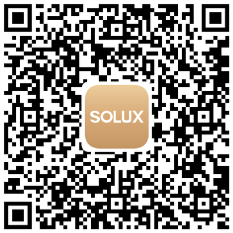 5、应聘资料简历+成绩单+个人作品集招聘岗位岗位职责任职要求工作地点招聘人数室内设计师为客户提供整体家居设计服务（包括基础装修、定制家具、成品家具、卫浴五金、软装等），涉及需求沟通、上门测量、方案设计、效果呈现、产品搭配、促使成交等，以达成业绩指标要求。1、环艺设计、室内设计相关专业
2、熟练使用各类设计软件
3、积极开朗，思维活跃，学习能力强，表达沟通良好，抗压能力强厦门店泉州店莆田店福州店60